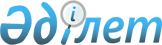 Об определении перечня должностей специалистов в области образования, социального обеспечения, культуры, спорта и ветеринарии, являющихся гражданскими служащими и работающих в сельской местности
					
			Утративший силу
			
			
		
					Постановление акимата Астраханского района Акмолинской области от 23 апреля 2014 года № 126. Зарегистрировано Департаментом юстиции Акмолинской области 15 мая 2014 года № 4187. Утратило силу постановлением акимата Астраханского района Акмолинской области от 20 января 2016 года № 8      Сноска. Утратило силу постановлением акимата Астраханского района Акмолинской области от 20.01.2016 № 8 (вступает в силу со дня подписания).      Сноска. Заголовок постановления - в редакции постановления акимата Астраханского района Акмолинской области от 20.05.2015 № 118 (вводится в действие со дня официального опубликования).      Примечание РЦПИ.

      В тексте документа сохранена пунктуация и орфография оригинала.

      В соответствии со статьями 18, 238 Трудового кодекса Республики Казахстан от 15 мая 2007 года, Законом Республики Казахстан от 23 января 2001 года «О местном государственном управлении и самоуправлении в Республике Казахстан», на основании решения Астраханского районного маслихата от 31 марта 2014 года № 5С-28-4 «О согласовании перечня должностей специалистов в области образования, социального обеспечения и культуры, являющихся гражданскими служащими и работающих в сельской местности», акимат Астраханского района ПОСТАНОВЛЯЕТ:



      1. Определить перечень должностей специалистов в области образования, социального обеспечения и культуры, являющихся гражданскими служащими и работающих в сельской местности, согласно приложению.



      2. Контроль за исполнением настоящего постановления возложить на заместителя акима района Кожахмет М.К.



      3. Настоящее постановление распространяется на правоотношения, возникшие с 18 февраля 2014 года.



      4. Настоящее постановление акимата района вступает в силу со дня государственной регистрации в Департаменте юстиции Акмолинской области и вводится в действие со дня официального опубликования.      Аким Астраханского района                  Т.Ерсеитов

Приложение к постановлению  

акимата Астраханского района 

от «23» апреля 2014 года № 126 

Перечень должностей специалистов в области образования, социального обеспечения, культуры, спорта и ветеринарии, являющихся гражданскими служащими и работающих в сельской местности      Сноска. Приложение - в редакции постановления акимата Астраханского района Акмолинской области от 20.05.2015 № 188 (вводится в действие со дня официального опубликования).

      1. Должности специалистов в области образования:



      1) руководитель государственного учреждения и казенного предприятия, заместитель руководителя государственного учреждения и казенного предприятия по учебной, учебно-производственной, учебно-воспитательной, учебно-методической, воспитательной работе, руководитель подразделения (сектора, отделения (отдела) подразделения, кабинета), заведующий библиотекой;



      2) специалисты (главные, старшие), в том числе; учителя всех специальностей, библиотекарь, вожатый, воспитатель, диетическая сестра, лаборант, мастер, медицинская сестра, методист, музыкальный руководитель, преподаватель, психолог.



      2. Должности специалистов в области социального обеспечения:



      1) руководитель и заместитель руководителя государственного учреждения и казенного предприятия;



      2) заведующий, в том числе отделением социальной помощи на дому;



      3) специалисты (главные, старшие), в том числе; социальный работник по уходу, специалист по социальной работе.



      3. Должности специалистов в области культуры:



      1) руководитель и заместитель руководителя государственного учреждения и казенного предприятия, руководитель подразделения, заведующий библиотекой, клубом;



      2) художественный руководитель, руководитель кружка, музыкальный руководитель;



      3) специалисты (главные, старшие), в том числе; аккомпаниатор, библиограф, библиотекарь, звукорежиссер, культорганизатор, методист, редактор, режиссер, художники всех наименований.



      4. Должности специалистов в области спорта:



      1) руководитель и заместитель руководителя государственного учреждения и казенного предприятия;



      2) специалисты (главные, старшие), в том числе; врачи всех специальностей, инструктор, методист, медицинская сестра, тренер.



      5. Должности специалистов в области ветеринарии:



      1) руководитель и заместитель руководителя государственного учреждения и казенного предприятия;



      2) руководитель подразделения (сектора, отделения, филиала);



      3) специалисты (главные, старшие), в том числе; ветеринарный врач, ветеринарный фельдшер, эпизоотолог, техник.
					© 2012. РГП на ПХВ «Институт законодательства и правовой информации Республики Казахстан» Министерства юстиции Республики Казахстан
				